A Toy StoryA Toy StoryMrs Cheney,  Class, Autumn Term 2019Week 12nd SeptemberWeek 29th September Week 316th SeptemberSpecial ToysWeek 423rd SeptemberSpecial ToysWeek 530th SeptemberConstruction ToysWeek 67th OctoberConstruction ToysWeek 714th OctoberMoving ToysWeek 821st October Moving ToysFocus ChildrenBaselineBaselineTopic Overview OutBaselineSpecial Pages BaselineParent Meetings & Parent as Partners MeetingsArabella T   Elliot PJess H        Monty SScarlett P   Tristram GAutumn Mc    Finley SLilly B            Oona K-FSophie AArya T       Harrison SMarcel H    Robert HSophia B     Tiger D-GEliott C       Jake GMillie H       Rohan McTobias CShared TextThe Very Hungry CaterpillarPete the Cat and the New ShoesPete the Cat and the 4 groovy buttonsKipper’s Toy Box                              DoggerBagpussMiss Brick the Builder’s BabyThe Teddy RobberBlue BalloonNuffle BunnyPhonicsBaselineBaselineBaselineBaselineCommunication & LanguageBaselineBaselineBaselineBaselineMathsBaselineBaselineBaselineBaselineUnderstanding of the WorldBaselineBaselineBaselineBaselinePersonal, Social & EmotionalBaselineBaselineBaselineBaselineCreativeBaselineBaselineBaselineBaselinePhysical BaselineBaselineBaselineBaselineRole Play AreaOutdoor AreaMarble RunDressing UpEnrichmentMrs Cheney,  Class, Autumn Term 2019Week 94th November Toys from the PastWeek 1011th NovemberToys from the PastWeek 1118th NovemberPuppetsWeek 1225th NovemberPuppetsWeek 132nd December ChristmasWeek 149th DecemberChristmasWeek 1516th DecemberChristmasFocus ChildrenArabella T   Elliot PJess H        Monty SAutumn Mc    Finley SScarlett P     Tristram GLilly B            Oona K-FSophie A       Tiger D-GArya T       Harrison SMarcel H    Robert H         Sophia BRohan Mc        Tobias CEliott C       Jake GMillie H       Shared TextThe 3 Bears Toys from the Past(Cuckfield Topic Loan Box)Toys from the Past + (Cuckfield Topic Loan Box)PinnochioThis Is BearPhonicsCommunication & LanguageMathsUnderstanding of the WorldPersonal, Social & EmotionalCreativePhysical Role Play AreaOutdoor AreaEnrichmentCommunication, Language and LiteracyInteract and negotiate with peersShowing awareness of listenersExplore sounds and appreciate directionalityShow and tell – our special toys Talking about our favourite toys Book of the Week – Talking about our favourite booksKey Texts/Stories we might share:The Teddy Robber                              Dogger Kipper’s Toy Box                                 BagpussThe 3 Bears                                        This Is BearNuffle Bunny                                      PinnochioThe Very Hungry Caterpillar              Blue BalloonReadingPractise reading and writing High Frequency WordsPhonicsWritingWriting labels and captions about our favourite toysWriting names, labels, captionsPractise forming letters with careMathematicsUse number names in orderCounting objects to 10 and 20 and beyondRecognising numbersCompare quantitiesAdding and subtracting to and from 10, 20 and beyondEstimate groups of itemsComparing heights/sizeProblem solving Solve measures problemsMathematicsUse number names in orderCounting objects to 10 and 20 and beyondRecognising numbersCompare quantitiesAdding and subtracting to and from 10, 20 and beyondEstimate groups of itemsComparing heights/sizeProblem solving Solve measures problemsMathematicsUse number names in orderCounting objects to 10 and 20 and beyondRecognising numbersCompare quantitiesAdding and subtracting to and from 10, 20 and beyondEstimate groups of itemsComparing heights/sizeProblem solving Solve measures problemsUnderstanding of the WorldUsing our senses to investigateBeing able to talk about past and presentSorting old and new toys; grouping, comparing and thinking about how toys workLooking at old toys, making comparisons with their own toys and how things have changedDiscuss toys we played with as babies and toys children play with now. How are they different /similar?Using Paint packageUsing digital cameraUsing Beebots and the Beebot App Investigate how toys move; pushes and pulls Experiment with cars on ramps and different surfacesCogs and wheels for free playCommunication, Language and LiteracyInteract and negotiate with peersShowing awareness of listenersExplore sounds and appreciate directionalityShow and tell – our special toys Talking about our favourite toys Book of the Week – Talking about our favourite booksKey Texts/Stories we might share:The Teddy Robber                              Dogger Kipper’s Toy Box                                 BagpussThe 3 Bears                                        This Is BearNuffle Bunny                                      PinnochioThe Very Hungry Caterpillar              Blue BalloonReadingPractise reading and writing High Frequency WordsPhonicsWritingWriting labels and captions about our favourite toysWriting names, labels, captionsPractise forming letters with careA Toy Story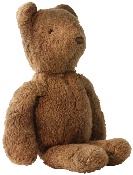 A Toy StoryA Toy StoryUnderstanding of the WorldUsing our senses to investigateBeing able to talk about past and presentSorting old and new toys; grouping, comparing and thinking about how toys workLooking at old toys, making comparisons with their own toys and how things have changedDiscuss toys we played with as babies and toys children play with now. How are they different /similar?Using Paint packageUsing digital cameraUsing Beebots and the Beebot App Investigate how toys move; pushes and pulls Experiment with cars on ramps and different surfacesCogs and wheels for free playCommunication, Language and LiteracyInteract and negotiate with peersShowing awareness of listenersExplore sounds and appreciate directionalityShow and tell – our special toys Talking about our favourite toys Book of the Week – Talking about our favourite booksKey Texts/Stories we might share:The Teddy Robber                              Dogger Kipper’s Toy Box                                 BagpussThe 3 Bears                                        This Is BearNuffle Bunny                                      PinnochioThe Very Hungry Caterpillar              Blue BalloonReadingPractise reading and writing High Frequency WordsPhonicsWritingWriting labels and captions about our favourite toysWriting names, labels, captionsPractise forming letters with careWillow ClassAutumn 2019Mrs CheneyUnderstanding of the WorldUsing our senses to investigateBeing able to talk about past and presentSorting old and new toys; grouping, comparing and thinking about how toys workLooking at old toys, making comparisons with their own toys and how things have changedDiscuss toys we played with as babies and toys children play with now. How are they different /similar?Using Paint packageUsing digital cameraUsing Beebots and the Beebot App Investigate how toys move; pushes and pulls Experiment with cars on ramps and different surfacesCogs and wheels for free playCommunication, Language and LiteracyInteract and negotiate with peersShowing awareness of listenersExplore sounds and appreciate directionalityShow and tell – our special toys Talking about our favourite toys Book of the Week – Talking about our favourite booksKey Texts/Stories we might share:The Teddy Robber                              Dogger Kipper’s Toy Box                                 BagpussThe 3 Bears                                        This Is BearNuffle Bunny                                      PinnochioThe Very Hungry Caterpillar              Blue BalloonReadingPractise reading and writing High Frequency WordsPhonicsWritingWriting labels and captions about our favourite toysWriting names, labels, captionsPractise forming letters with careThis term we will settle into school life and talk about our favourite toys.  We’ll compare our toys with toys from the past, looking at how they move and what they’re made from.  If you have any ideas or anything you would like to share as part of this topic please let me know.This term we will settle into school life and talk about our favourite toys.  We’ll compare our toys with toys from the past, looking at how they move and what they’re made from.  If you have any ideas or anything you would like to share as part of this topic please let me know.This term we will settle into school life and talk about our favourite toys.  We’ll compare our toys with toys from the past, looking at how they move and what they’re made from.  If you have any ideas or anything you would like to share as part of this topic please let me know.Understanding of the WorldUsing our senses to investigateBeing able to talk about past and presentSorting old and new toys; grouping, comparing and thinking about how toys workLooking at old toys, making comparisons with their own toys and how things have changedDiscuss toys we played with as babies and toys children play with now. How are they different /similar?Using Paint packageUsing digital cameraUsing Beebots and the Beebot App Investigate how toys move; pushes and pulls Experiment with cars on ramps and different surfacesCogs and wheels for free playCreative DevelopmentRespond to senses creativelyColour MixingExplore sounds and sing songsObservational drawings of old toysCollaging and pastel pictures of bonfires and fireworks Listening to special music; Ibert’s Fantastic Toy Shop, Mozart’s Toy Symphony, Tchaikovsky’s Nutcracker SuiteMake sock & paper bag puppets and acting out storiesDomestic role play areaToy Shop role play areaUsing modelling to make a box model toyMaking Christmas wrapping paper Personal, Social and EmotionalDiscuss our favourite toys from home in circle timeAwareness of own and other’s needsBeing sensitive to needs and feelings of othersForming relationshipsFollow rulesStaying SafePersonal, Social and EmotionalDiscuss our favourite toys from home in circle timeAwareness of own and other’s needsBeing sensitive to needs and feelings of othersForming relationshipsFollow rulesStaying SafePersonal, Social and EmotionalDiscuss our favourite toys from home in circle timeAwareness of own and other’s needsBeing sensitive to needs and feelings of othersForming relationshipsFollow rulesStaying SafePhysical DevelopmentDressing and undressing Keeping healthySelf-care; toileting and washing handsDescribe changes after being activeUse small and large equipmentMove with control and co-ordination Moving to music/linking movements Core Strength work